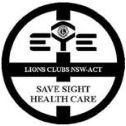 PrintAPPLICATION FOR HONOUR AWARDofLIONS CLUBS NSW-ACT SAVE SIGHT & HEALTH CARE LIMITEDABN: 25 001 232 659the trustee company of§ Lions NSW-ACT Save Sight Foundation Charitable TrustABN: 57 536 782 464and§ Lions Clubs NSW-ACT Public Health Care FoundationABN: 75 575 730 056______________________________________________________________________________________________________________________Every Honour Award recipient once appointed shall be enrolled as such in Foundation recordsand shall be entitled to a personally inscribed plaque stating such appointment and a special lapel pin. Please Note: Honour Awards may be paid for over time by instalments but the Secretary must be advised accordingly at the time each payment is made and the award plaque and lapel pin will only be sent after the final payment has been received.______________________________________________________________________________________________________________________*I / The *Lions / *Lioness / *Leo / *Club of / *District 201 N.....................................................................nominatethe following *person / *firm / *corporate body / *organisation [other than a Lions, Lioness or Leo Club]:...................................................................................................................................[feel free to attach a profile of the nominee]to receive theProf. Frank Billson Platinum Honour Award (donation: $2,500) Keith Small Gold Honour Award (donation: $1,000.00)Neville Tucker Silver Honour Award (donation: $500.00) Harry Hession Bronze Honour Award (donation: $250.00)Presented by..............................................................................................................[details for inclusion on plaque]*For / *In Recognition / *In Appreciation...................................................................................................................................................................................................[details for inclusion on plaque - maximum 40 characters including spaces]______________________________________________________________________________________________________________________I / We wish the funds to be directed to the*Lions NSW-ACT Save Sight Foundation*Lions Clubs NSW-ACT Public Health Care Foundationto both Foundations equallyPlease find enclosed cheque for the relevant payment made out to the appropriate Foundation.Contact’s Name:............................................................................................... Phone No.: ......................................... Postal Address [for receipt of plaque]:.............................................................................................................................................................................................................................................................Date:....................................................______________________________________________________________________________________________________________________Date received by Foundation Secretary:..........................................................Post with payment to:The SecretaryLions Clubs NSW-ACT Save Sight & Health Care LimitedP0 Box 2406  Carlingford Court, NSW  2118§ a Deductible Gift Recipient endorsed charity - CFN11290 - donations are tax deductible.	Form Revised February 2023ORDER PLAQUES EARLY AND ALLOW A MINIMUM OF 28 DAYS FOR DELIVERY